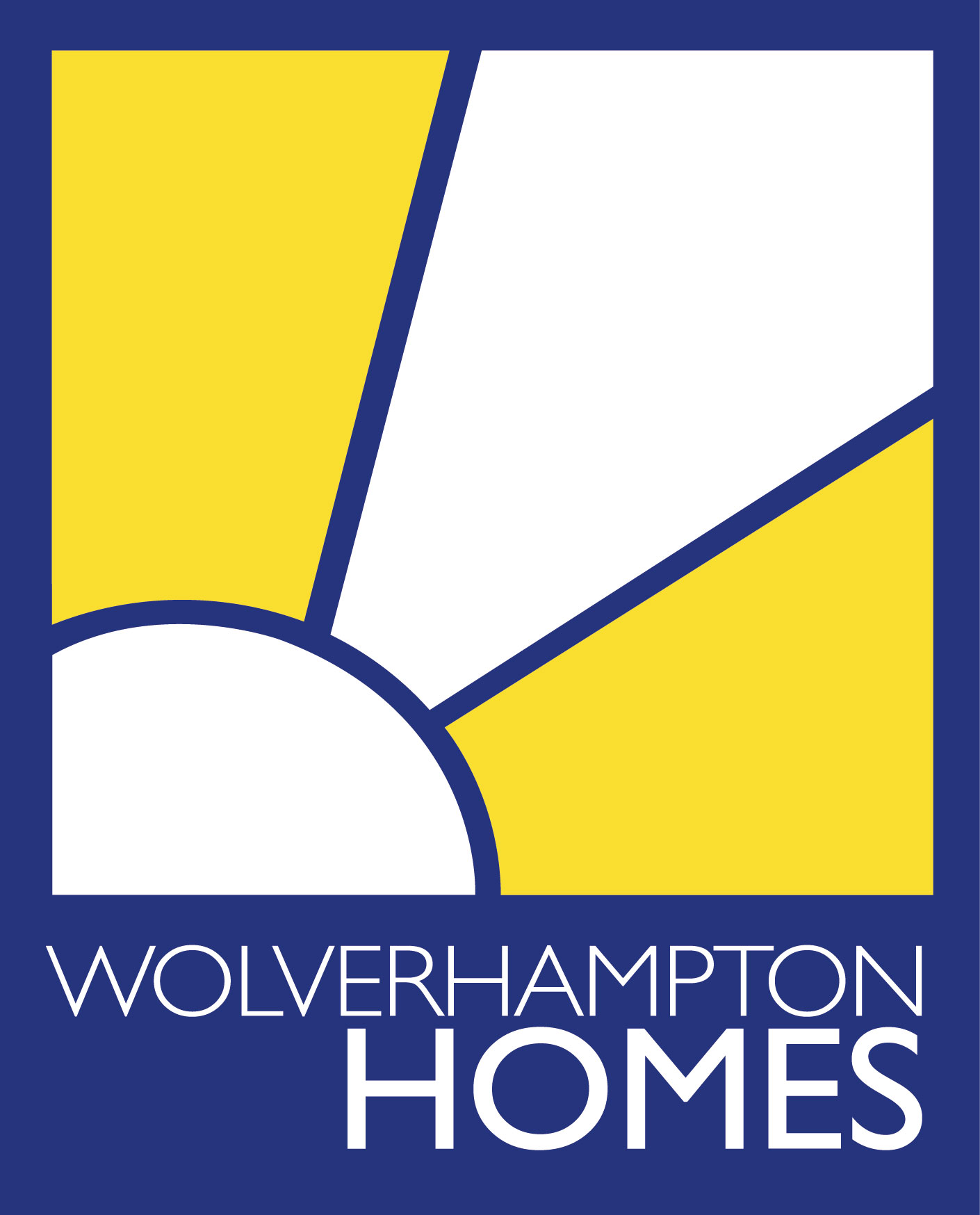 Wolverhampton Telecare ServiceTelecare application form PErson detailSrelevant medical informationproperty details 1property details 2risk assessmentadditional residentsCARE AGENCIES AND EMERGENCY CONTACTSservice chargesTitleNameDate of BirthAddressPost CodeLandline Tel Number EthnicityGP NameSurgery Name and AddressProvide the person’s medical history i.e. conditions important in the event of a medical emergency:Provide the person’s medical history i.e. conditions important in the event of a medical emergency:Is the person capable of pressing a button to summon assistance in the event of an emergency? Is the person capable of pressing a button to summon assistance in the event of an emergency?  Yes    NoIf NO, please give reasons why below: Yes    NoDoes the person have seizures or episodes of blackouts/losing consciousness?Does the person have seizures or episodes of blackouts/losing consciousness? Yes    NoIf YES, please give reasons why below: Yes    NoWould the person have difficulties taking the appropriate action in the event of a fire in their home?Would the person have difficulties taking the appropriate action in the event of a fire in their home? Yes    NoIf YES, please give reasons why: Yes    NoDoes the person have a working smoke detector?Does the person have a working smoke detector? Yes       No Yes       NoIs the person using medical oxygen in their property?Is the person using medical oxygen in their property? Yes       No  Yes       No Does the person/anyone in the household smokeDoes the person/anyone in the household smoke Yes       No If yes, does the person smoke in bed? Yes       No  Yes       No If yes, does the person smoke in bed? Yes       No Does the person have difficulties with their hearing?Does the person have difficulties with their hearing? Yes      No  Yes      No Does the person rely on others or equipment to move around their home freely?Does the person rely on others or equipment to move around their home freely? Yes    NoIf YES, please provide further details below: Yes    NoDo you have any other concerns relating to the person’s safety and maintaining their independenceDo you have any other concerns relating to the person’s safety and maintaining their independence Yes    NoIf YES, please provide further details below: Yes    NoPlease provide details on location for the main telephone point within the home:   Main Living Room     Hallway     Bedroom  Kitchen       OtherIs there a power socket within two metres of the phone socket located on the same wall? Yes       NoThe ceiling height is: Standard (requires step ladders)  High (requires high ladders)The ceiling texture is: Smooth  Textured coatingPlease provide details about the property:Please provide details about the property:Please provide details about the property: Bungalow                             House                       Prefab Bungalow                             House                       Prefab Bungalow                             House                       Prefab MaisonetteFloor level:   Ground     First    Second    Higher than second FlatFloor level: Ground     First    Second    Higher than secondIs there a shared entrance to the flats?Is there a shared entrance to the flats?Is there a shared entrance to the flats? Yes    NoIf yes, please provide details of entry (e.g. door entry system, key, keyfob):If yes, please provide details of entry (e.g. door entry system, key, keyfob): Yes    NoPlease state the tenancy type:Please state the tenancy type:Please state the tenancy type: Social Rented       Private Rented       Privately owned Social Rented       Private Rented       Privately owned Social Rented       Private Rented       Privately ownedIf rented, please provide details of landlord:If rented, please provide details of landlord:If rented, please provide details of landlord:Please provide details of any risks accessing the property: (e.g. no lift access, pets in the property):Resident 1Name and TitleResident 1RelationshipResident 1Contact DetailsMobileResident 1Contact DetailsWorkResident 1Contact Detailse-mailResident 2Name and TitleResident 2RelationshipResident 2Contact DetailsMobileResident 2Contact DetailsWorkResident 2Contact Detailse-mailPlease provide details of care agencies involved in the care of the person requiring the alarm service:Please provide details of care agencies involved in the care of the person requiring the alarm service:Please provide details of care agencies involved in the care of the person requiring the alarm service:Please provide details of care agencies involved in the care of the person requiring the alarm service:Please provide details of care agencies involved in the care of the person requiring the alarm service:Please provide details of care agencies involved in the care of the person requiring the alarm service: Care Agency Name Care Agency NameContact Telephone NumberContact Telephone NumberCare visit times per day (e.g. 10-10.30)Care visit times per day (e.g. 10-10.30)MondayMondayCare visit times per day (e.g. 10-10.30)Care visit times per day (e.g. 10-10.30)TuesdayTuesdayCare visit times per day (e.g. 10-10.30)Care visit times per day (e.g. 10-10.30)WednesdayWednesdayCare visit times per day (e.g. 10-10.30)Care visit times per day (e.g. 10-10.30)ThursdayThursdayCare visit times per day (e.g. 10-10.30)Care visit times per day (e.g. 10-10.30)FridayFridayCare visit times per day (e.g. 10-10.30)Care visit times per day (e.g. 10-10.30)SaturdaySaturdayCare visit times per day (e.g. 10-10.30)Care visit times per day (e.g. 10-10.30)SundaySundayProvide details of any person able to act as a responder in the event of an emergency - The service requires two contact names to act as emergency key-holder contacts.* Responder contacts should live within 30 minutes travel time from the property.** If two contacts cannot be provided you will be able to access the mobile responder service, as described in levels 2 & 4 in the section belowProvide details of any person able to act as a responder in the event of an emergency - The service requires two contact names to act as emergency key-holder contacts.* Responder contacts should live within 30 minutes travel time from the property.** If two contacts cannot be provided you will be able to access the mobile responder service, as described in levels 2 & 4 in the section belowProvide details of any person able to act as a responder in the event of an emergency - The service requires two contact names to act as emergency key-holder contacts.* Responder contacts should live within 30 minutes travel time from the property.** If two contacts cannot be provided you will be able to access the mobile responder service, as described in levels 2 & 4 in the section belowProvide details of any person able to act as a responder in the event of an emergency - The service requires two contact names to act as emergency key-holder contacts.* Responder contacts should live within 30 minutes travel time from the property.** If two contacts cannot be provided you will be able to access the mobile responder service, as described in levels 2 & 4 in the section belowProvide details of any person able to act as a responder in the event of an emergency - The service requires two contact names to act as emergency key-holder contacts.* Responder contacts should live within 30 minutes travel time from the property.** If two contacts cannot be provided you will be able to access the mobile responder service, as described in levels 2 & 4 in the section belowProvide details of any person able to act as a responder in the event of an emergency - The service requires two contact names to act as emergency key-holder contacts.* Responder contacts should live within 30 minutes travel time from the property.** If two contacts cannot be provided you will be able to access the mobile responder service, as described in levels 2 & 4 in the section belowEmergency contact 1Name and TitleName and TitleName and TitleEmergency contact 1RelationshipRelationshipRelationshipEmergency contact 1AddressAddressAddressEmergency contact 1Contact DetailsContact DetailsContact DetailsHomeEmergency contact 1Contact DetailsContact DetailsContact DetailsMobileEmergency contact 1Contact DetailsContact DetailsContact DetailsWorkEmergency contact 1Contact DetailsContact DetailsContact Detailse-mailEmergency contact 2Name and TitleName and TitleName and TitleEmergency contact 2RelationshipRelationshipRelationshipEmergency contact 2AddressAddressAddressEmergency contact 2Contact DetailsContact DetailsContact DetailsHomeEmergency contact 2Contact DetailsContact DetailsContact DetailsMobileEmergency contact 2Contact DetailsContact DetailsContact DetailsWorkEmergency contact 2Contact DetailsContact DetailsContact Detailse-mailEmergency contact 3Name and TitleName and TitleName and TitleEmergency contact 3RelationshipRelationshipRelationshipEmergency contact 3AddressAddressAddressEmergency contact 3Contact DetailsContact DetailsContact DetailsHomeEmergency contact 3Contact DetailsContact DetailsContact DetailsMobileEmergency contact 3Contact DetailsContact DetailsContact DetailsWorkEmergency contact 3Contact DetailsContact DetailsContact Detailse-mailPlease provide details on how we can access the property in an emergency:Please provide details on how we can access the property in an emergency:Please provide details on how we can access the property in an emergency:Please provide details on how we can access the property in an emergency:Please provide details on how we can access the property in an emergency:Please provide details on how we can access the property in an emergency:A key safe is required and will be provided where required to enable mobile responder service/emergency services access to the property in an emergency.A key safe is required and will be provided where required to enable mobile responder service/emergency services access to the property in an emergency.A key safe is required and will be provided where required to enable mobile responder service/emergency services access to the property in an emergency.A key safe is required and will be provided where required to enable mobile responder service/emergency services access to the property in an emergency.A key safe is required and will be provided where required to enable mobile responder service/emergency services access to the property in an emergency.A key safe is required and will be provided where required to enable mobile responder service/emergency services access to the property in an emergency.Is a key safe in place? Yes    No Yes    NoIf Yes, the key safe number will be securely requested at a later dateIf Yes, the key safe number will be securely requested at a later dateIf Yes, the key safe number will be securely requested at a later dateIf the Telecare service is provided to anyone that is currently receiving care and support through Wolverhampton Council, the Telecare service would form part of an assessed charge; Telecare is also provided free of charge for the duration of any reablement support.The Service is provided free of charge to people in receipt of at least one of the following benefits only without additional disability benefits (i.e. Attendance Allowance/Disability Living Allowance/Personal Independence Payment).PLEASE TICK ANY BENEFITS YOU ARE IN RECEIPT OF :-Pension Credit (Guaranteed)                                                       •  Attendance Allowance (AA)                   Income Support                                                                             •  Disability Living Allowance (DLA)           Income-related ESA                                                                       •  Personal Independent Payment (PIP)    Universal Credit (below established threshold)      Maximum Housing Benefit       Maximum Council Tax Reduction       Form DS1500 (prognosis of less than six months to live)      If an individual is in receipt of Attendance Allowance/DLA/PIP, the standard charge will be applied for the relevant level of service (irrespective of whether the individual is in receipt of the benefits listed above or not)All other people living in Wolverhampton can access the Telecare Service for a weekly charge. The Telecare Service levels are as follows:Level 1 (£3 per week): The standard Telecare service comprising of an alarm unit, pendant, keysafe and smoke detector. This service level is available to people who have two responders who hold a key to their property and agree to respond to an emergency at any time. They could be a family member, neighbour or friend.Level 2 (£5 per week): As Level 1, but including access to the mobile responder service provided by St Johns Ambulance which will visit the Telecare customer’s property as required.Level 3 (£7 per week): As Level 1, but with a range of additional Telecare detectors and sensors appropriate to the customer’s needs. Like Level 1, this service is available to people who have two responders - either a family member, neighbour, carer or friend - who agree to respond to an emergency call as required.Level 4 (£9 per week): As level 3, but with access to the mobile responder service provided by St Johns AmbulanceIf the Telecare service is provided to anyone that is currently receiving care and support through Wolverhampton Council, the Telecare service would form part of an assessed charge; Telecare is also provided free of charge for the duration of any reablement support.The Service is provided free of charge to people in receipt of at least one of the following benefits only without additional disability benefits (i.e. Attendance Allowance/Disability Living Allowance/Personal Independence Payment).PLEASE TICK ANY BENEFITS YOU ARE IN RECEIPT OF :-Pension Credit (Guaranteed)                                                       •  Attendance Allowance (AA)                   Income Support                                                                             •  Disability Living Allowance (DLA)           Income-related ESA                                                                       •  Personal Independent Payment (PIP)    Universal Credit (below established threshold)      Maximum Housing Benefit       Maximum Council Tax Reduction       Form DS1500 (prognosis of less than six months to live)      If an individual is in receipt of Attendance Allowance/DLA/PIP, the standard charge will be applied for the relevant level of service (irrespective of whether the individual is in receipt of the benefits listed above or not)All other people living in Wolverhampton can access the Telecare Service for a weekly charge. The Telecare Service levels are as follows:Level 1 (£3 per week): The standard Telecare service comprising of an alarm unit, pendant, keysafe and smoke detector. This service level is available to people who have two responders who hold a key to their property and agree to respond to an emergency at any time. They could be a family member, neighbour or friend.Level 2 (£5 per week): As Level 1, but including access to the mobile responder service provided by St Johns Ambulance which will visit the Telecare customer’s property as required.Level 3 (£7 per week): As Level 1, but with a range of additional Telecare detectors and sensors appropriate to the customer’s needs. Like Level 1, this service is available to people who have two responders - either a family member, neighbour, carer or friend - who agree to respond to an emergency call as required.Level 4 (£9 per week): As level 3, but with access to the mobile responder service provided by St Johns AmbulanceIf the Telecare service is provided to anyone that is currently receiving care and support through Wolverhampton Council, the Telecare service would form part of an assessed charge; Telecare is also provided free of charge for the duration of any reablement support.The Service is provided free of charge to people in receipt of at least one of the following benefits only without additional disability benefits (i.e. Attendance Allowance/Disability Living Allowance/Personal Independence Payment).PLEASE TICK ANY BENEFITS YOU ARE IN RECEIPT OF :-Pension Credit (Guaranteed)                                                       •  Attendance Allowance (AA)                   Income Support                                                                             •  Disability Living Allowance (DLA)           Income-related ESA                                                                       •  Personal Independent Payment (PIP)    Universal Credit (below established threshold)      Maximum Housing Benefit       Maximum Council Tax Reduction       Form DS1500 (prognosis of less than six months to live)      If an individual is in receipt of Attendance Allowance/DLA/PIP, the standard charge will be applied for the relevant level of service (irrespective of whether the individual is in receipt of the benefits listed above or not)All other people living in Wolverhampton can access the Telecare Service for a weekly charge. The Telecare Service levels are as follows:Level 1 (£3 per week): The standard Telecare service comprising of an alarm unit, pendant, keysafe and smoke detector. This service level is available to people who have two responders who hold a key to their property and agree to respond to an emergency at any time. They could be a family member, neighbour or friend.Level 2 (£5 per week): As Level 1, but including access to the mobile responder service provided by St Johns Ambulance which will visit the Telecare customer’s property as required.Level 3 (£7 per week): As Level 1, but with a range of additional Telecare detectors and sensors appropriate to the customer’s needs. Like Level 1, this service is available to people who have two responders - either a family member, neighbour, carer or friend - who agree to respond to an emergency call as required.Level 4 (£9 per week): As level 3, but with access to the mobile responder service provided by St Johns AmbulanceDeclaration: Declaration: Declaration: I qualify for a free Telecare Service   Yes       NoI qualify for a free Telecare Service   Yes       NoI qualify for a free Telecare Service   Yes       NoIf you do not qualify for a FREE Service which service level do you wish to pay for :-            Level 1            Level 2            Level 3           Level 4 If you do not qualify for a FREE Service which service level do you wish to pay for :-            Level 1            Level 2            Level 3           Level 4 If you do not qualify for a FREE Service which service level do you wish to pay for :-            Level 1            Level 2            Level 3           Level 4 Please note that the person receiving the Telecare Service or a nominated individual will be required to sign an agreement form with the agreed charge per week before the Telecare Service can be provided: Please note that the person receiving the Telecare Service or a nominated individual will be required to sign an agreement form with the agreed charge per week before the Telecare Service can be provided: Please note that the person receiving the Telecare Service or a nominated individual will be required to sign an agreement form with the agreed charge per week before the Telecare Service can be provided: Please provide details of who is to be contacted to discuss this application and charges: Please provide details of who is to be contacted to discuss this application and charges: Please provide details of who is to be contacted to discuss this application and charges: Name and TitleRelationship to the personAddressContact DetailsHomeContact DetailsMobileContact DetailsWorkContact Detailse-mailThis form should be completed and sent to the Wolverhampton Telecare Service either via email to telecare@wolverhamptonhomes.org.uk or via the postal address below:Wolverhampton Telecare Service, Wolverhampton Homes, Parkfields, Rough Hills Road, Wolverhampton, WV2 2HHIf you require any assistance in completing this application form or would like to discuss any of the information requested above, please contact the Wolverhampton Telecare Service either via the email address above or via phone – 01902 553585. Under the Data Protection Act 1998 the City of Wolverhampton Council is required to protect any personal information we hold about you and ensure we process it fairly and lawfully. You will find details on how we do this via http://www.wolverhampton.gov.uk/article/1844/Privacy--cookies___________________________________________________________________________________Where did you find out about Telecare Service? Council Website      Health Professional      Word of mouth     Social Care Service Social Media e.g. Facebook       other ………………………………………………………………….….....This form should be completed and sent to the Wolverhampton Telecare Service either via email to telecare@wolverhamptonhomes.org.uk or via the postal address below:Wolverhampton Telecare Service, Wolverhampton Homes, Parkfields, Rough Hills Road, Wolverhampton, WV2 2HHIf you require any assistance in completing this application form or would like to discuss any of the information requested above, please contact the Wolverhampton Telecare Service either via the email address above or via phone – 01902 553585. Under the Data Protection Act 1998 the City of Wolverhampton Council is required to protect any personal information we hold about you and ensure we process it fairly and lawfully. You will find details on how we do this via http://www.wolverhampton.gov.uk/article/1844/Privacy--cookies___________________________________________________________________________________Where did you find out about Telecare Service? Council Website      Health Professional      Word of mouth     Social Care Service Social Media e.g. Facebook       other ………………………………………………………………….….....This form should be completed and sent to the Wolverhampton Telecare Service either via email to telecare@wolverhamptonhomes.org.uk or via the postal address below:Wolverhampton Telecare Service, Wolverhampton Homes, Parkfields, Rough Hills Road, Wolverhampton, WV2 2HHIf you require any assistance in completing this application form or would like to discuss any of the information requested above, please contact the Wolverhampton Telecare Service either via the email address above or via phone – 01902 553585. Under the Data Protection Act 1998 the City of Wolverhampton Council is required to protect any personal information we hold about you and ensure we process it fairly and lawfully. You will find details on how we do this via http://www.wolverhampton.gov.uk/article/1844/Privacy--cookies___________________________________________________________________________________Where did you find out about Telecare Service? Council Website      Health Professional      Word of mouth     Social Care Service Social Media e.g. Facebook       other ………………………………………………………………….….....